Antrag auf eine
Fördermitgliedschaft in der BGRB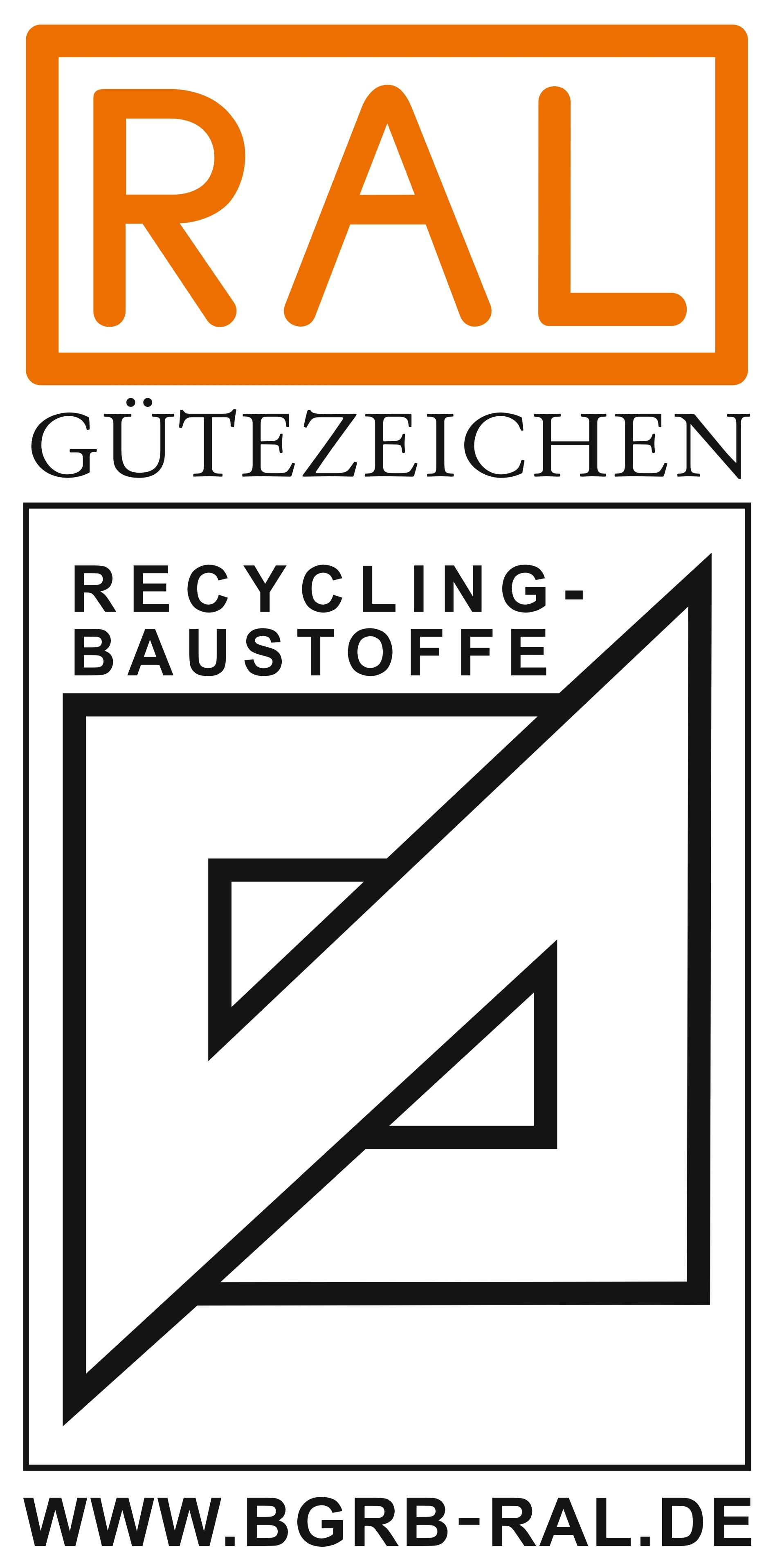 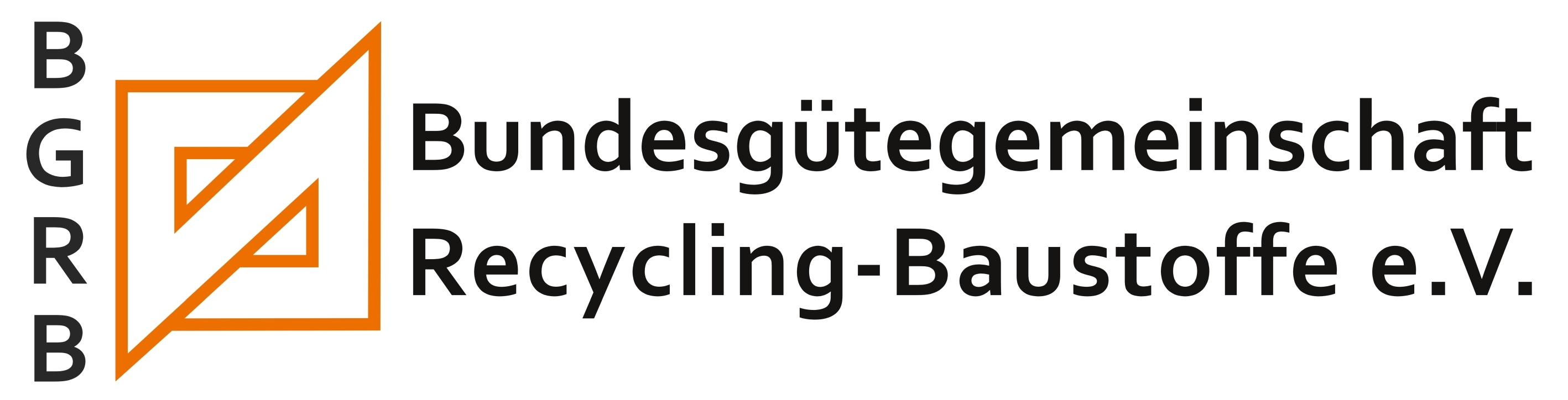 Der/die Unterzeichnende beantragt hiermit	für sich als natürliche Person	für das unten genannte Unternehmen oder für die unten genannte Organisationdie Aufnahme in die Bundesgütegemeinschaft Recycling Baustoffe e.V. (BGRB) als Fördermitglied (außerordentliche Mitgliedschaft) und zwar als	natürliche Person, Ingenieurbüro oder Prüfinstitut
(mit gemäß Satzung 500,00 € Aufnahmebeitrag und 500,00 € Jahresbeitrag)	Händler güteüberwachter Recycling-Baustoffe oder sonstiges Unternehmen
(mit gemäß Satzung 500,00 € Aufnahmebeitrag und 1.000,00 € Jahresbeitrag)Hiermit wird bestätigt, dass die Beitragsordnung und die Vereinssatzung der BGRB zur Kenntnis genommen worden sind und diese als verbindlich anerkannt werden.Wenn die BGRB entschieden hat, dass die außerordentliche Mitgliedschaft erfolgen kann, fordert sie die Entrichtung des Aufnahmebeitrages und des ersten Jahresbeitrages ein. Nach Eingang dieser Zahlungen bei der BGRB beginnt die außerordentliche Mitgliedschaft. Auf der Homepage der BGRB erfolgt dann die Aufnahme in die Liste der Fördermitglieder.Name nat. Person, Unternehmen oder Organisation:Anschrift:E-Mail:Unterschreibende/r:Ort, Datum:Unterschrift: